Newton's First and Second Laws HomeworkConcepts: Forces Acting on Masses and Newton’s First and Second LawsWrite a paragraph of at least 25 words using Newton’s first law to help you explain why a seatbelt can help save your life if you get into a car accident.Draw an arrow (vector) to show the direction of the velocity of the object in motion in the following images. The first example has been done for you. 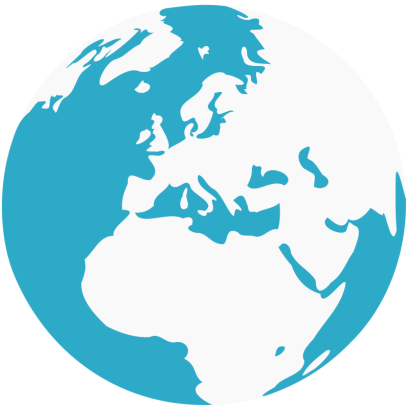 Example:A satellite orbiting Earth.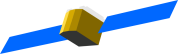 A biker going down a mountain.				A soccer player kicking a soccer ball.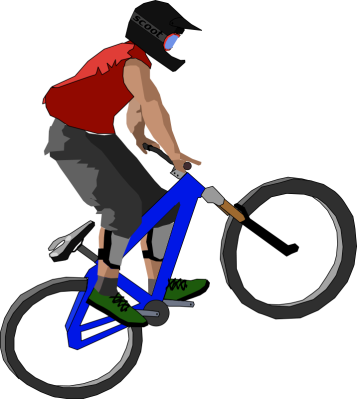 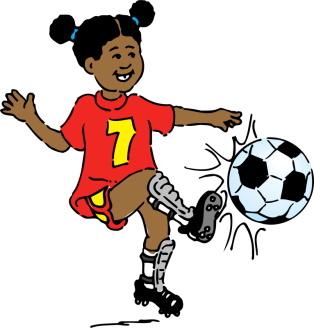 A boy lets go of a feather. The feather is acted upon directly downward by the force of gravity with 5 Newtons and by the force of air resistance in the opposite direction (upwards) with 2 Newtons. The net force on the feather is ____.3 Newtons upward8 Newtons downward3 Newtons downward8 Newtons upward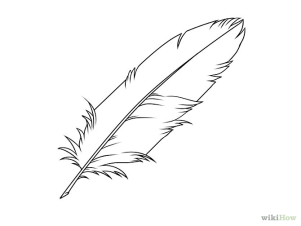 A satellite in deep space is on a mission to Neptune. It fires its engines to change its velocity toward Neptune at a speed of 200 kilometers per hour. Suddenly, the engines stop working. After a few minutes, what is the velocity of the satellite?100 kilometers per hour, towards Neptune200 kilometers per hour, towards Earth100 kilometers per hour, towards Earth200 kilometers per hour, towards Neptune